Kauno Šančių pagrindinė mokykla – daugiafunkcinis centrasTIKYBA9 klasėData: 2020 05 04, pamoka nuotoliniam ar savarankiškui mokymuisiTikybos mokytoja    Inga RakauskienėPamokosAr pragyventi metai našta, ar turtas?TikslasŽvelgdamas į pateiktus paveikslus, bandys atskleisti ką fotografas jose norėjo perteikti apie senatvę.Teorija (trumpa)“Ne pastangomis, ne greitumu, ne kūno miklumu nudirbami svarbiausi darbai bet išmanymu, autoritetu, protu, o jie senatvėje ne tik neatimami, bet būna dar stipresni” Ciceronas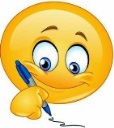 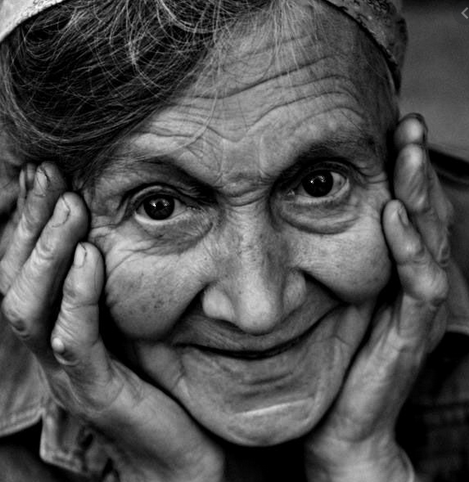 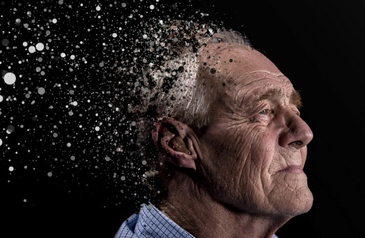 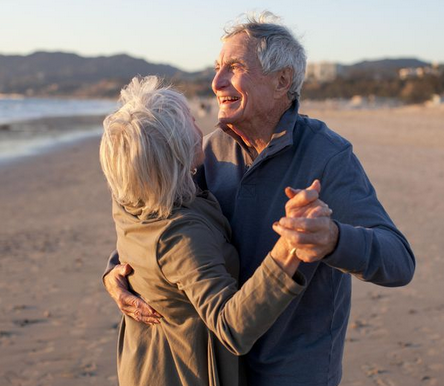 4.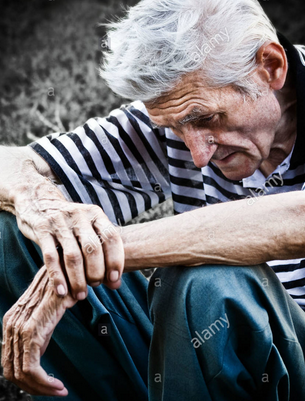 Pagal tavo paveikslo aprašymą, ar pragyventi metai našta, ar turtas?